Prijava za kurs„Eko-judaizam“od 13. do 14. februara 2017.godine*Ukoliko ste već popunjavali formular za neki od predhodnih kurseva u sklopu Midraša projekta potrebno je samo da nam pošaljete mail da ste zainteresovani da učestvujete(haversrbija@gmail.com).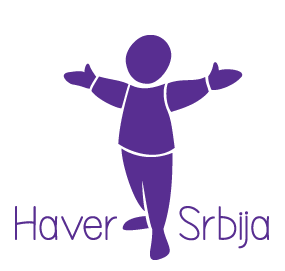 Ime i prezimeBroj mobilnog telefonaE-mailGodina rođenjaČime se bavite/šta studirate?Zašto želite da učestvujete na ovom kursu? (max. 5 rečenica)Koje teme iz judaizma Vas zanimaju?(odgovorom na ovo pitanje nam dajete ideje o potencijalnim temama za naredne kurseve)Da li želite da primate obaveštenja o Midraša kursevima ili nekim drugim projektima Haver Srbije?